MATEMATIKAPozdravljeni učenci. Nadaljujemo s funkcijo.ČETRTEK7. 5. 2020 – UTRJEVANJE »Zapis v zvezek«: UTRJEVANJEPregled »domače naloge« - rešitve nalog: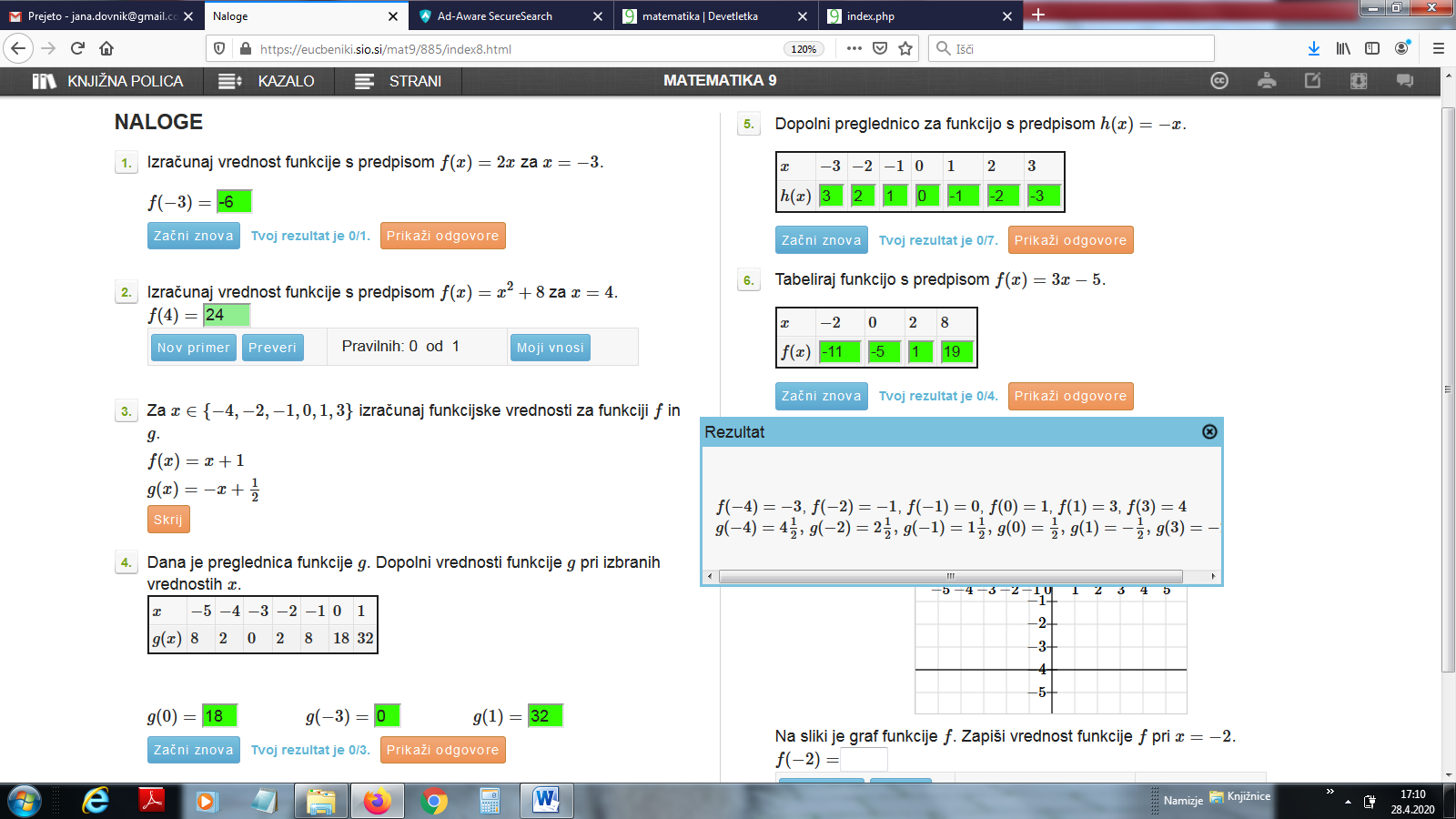 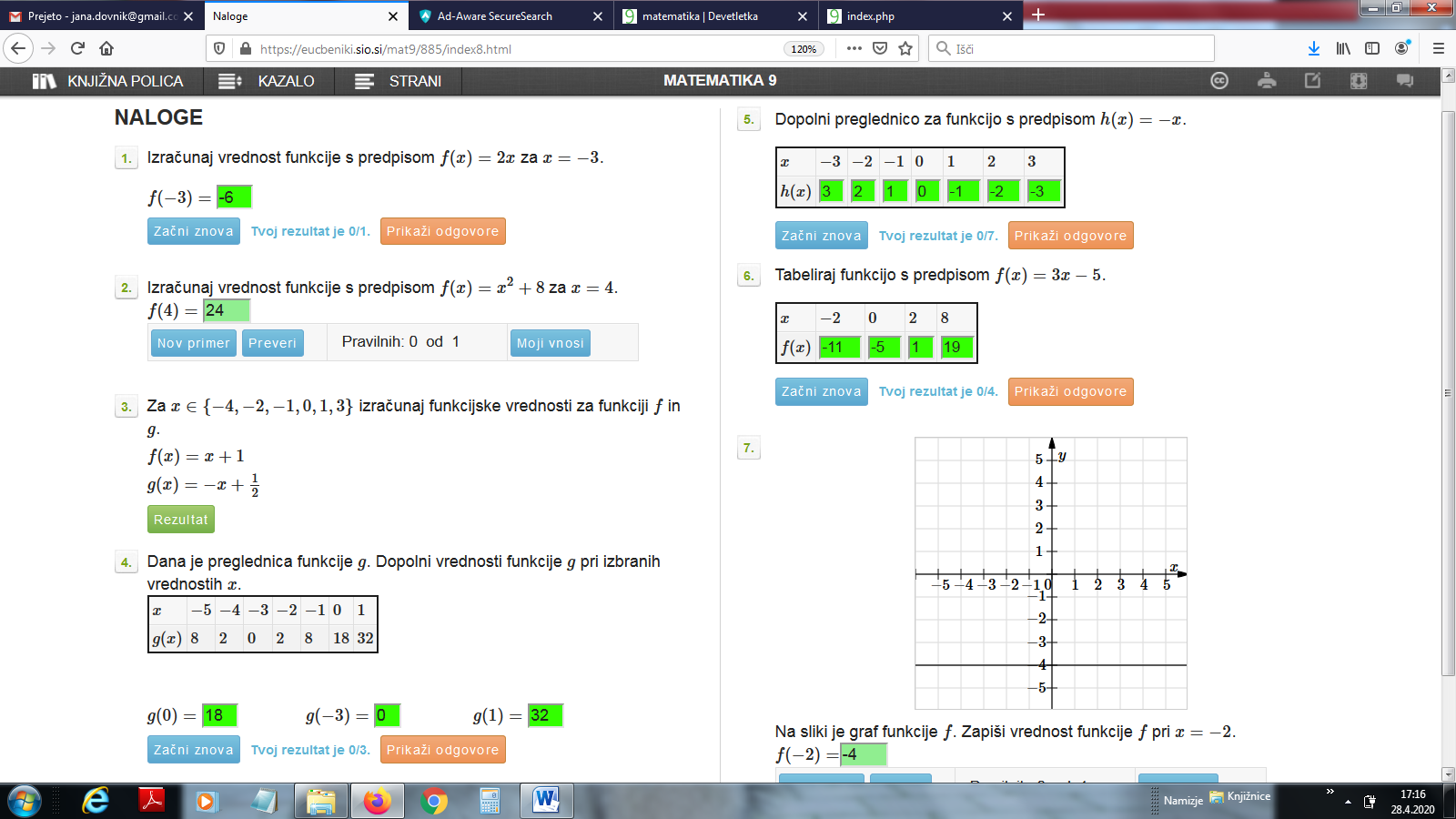 V zvezek rešite spodnjo nalogo 14 in zapišite na kratko, kako preveriš, če točka leži na grafu ali ne leži. Rešitve mi pošljite.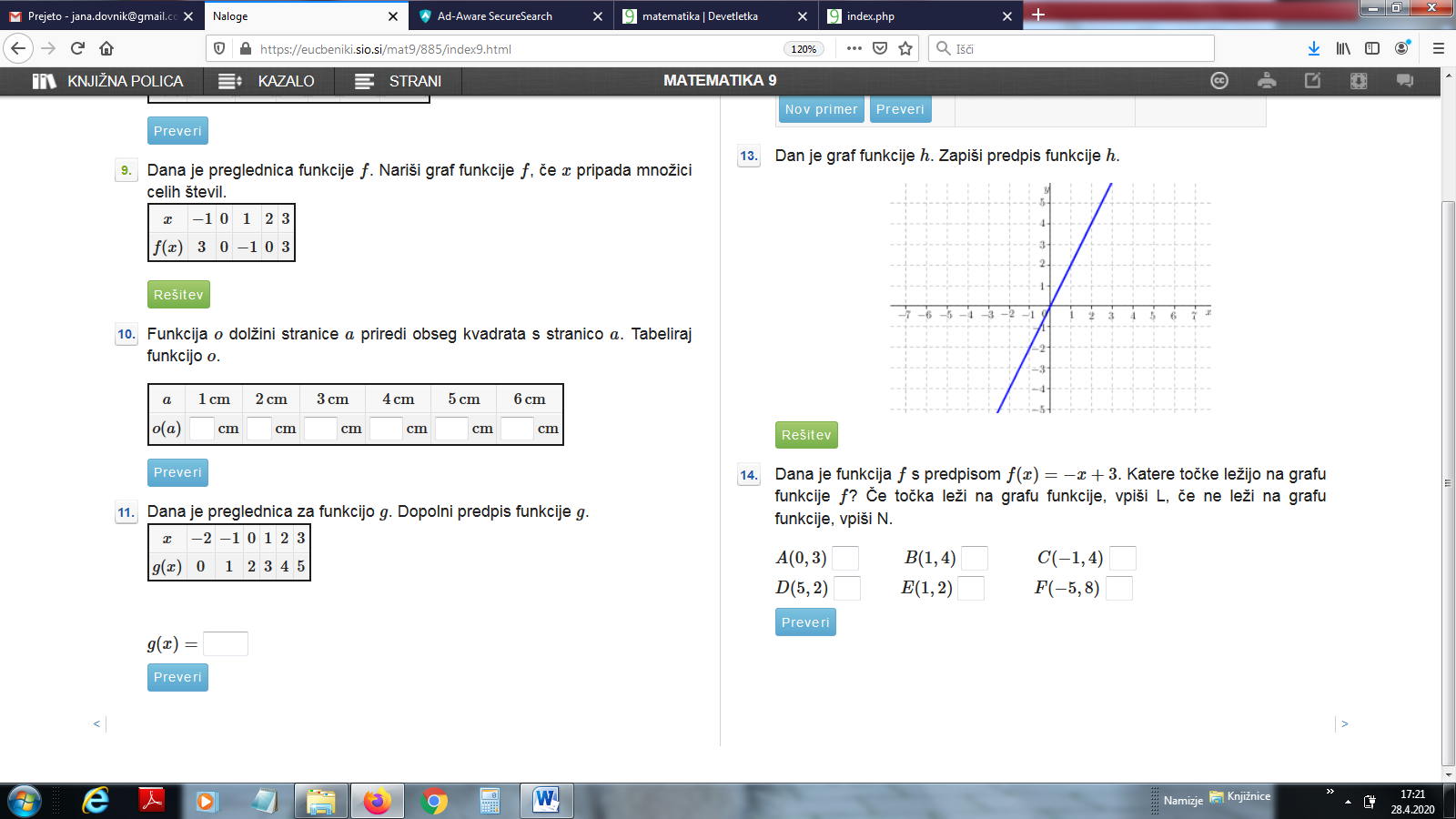 jana.dovnik@gmail.com  						Ostanite zdravi. 